KLASA:400-08/19-01/16URBROJ:2113/03-01-19-5Stubičke Toplice, 27.11.2019.Analiza i ocjena postojećeg financijskog stanja s prijedlogom mjera za otklanjanje uzroka negativnog poslovanja, mjerama za stabilno poslovanje i akcijskim planom provedbe navedenih mjeraU skladu s Uputama za izradu proračuna Jedinica lokalne i područne (regionalne) samouprave za razdoblje 2020. – 2022., izrađena je analiza financijskog stanja Općine Stubičke Toplice radi što kvalitetnije procjene manjka za 2019. godinu te izrade plana njegova pokrića. Na temelju sagledanih pokazatelja sastavljen je prijedlog mjera za pokriće planiranog manjka i akcijski plan za njihovu provedbu. U analizi financijskog stanja korišteni su podaci iz Financijskih izvještaja Općine Stubičke Toplice.Općina Stubičke Toplice ima ustrojen Jedinstveni upravni odjel i ima dva proračunska korisnika, Dječji vrtić „Zvirek“ i Općinsku knjižnicu Stubičke Toplice.Analiza financijskog poslovanja Općine Stubičke Toplice IZVJEŠTAJ O PRIHODIMA I PRIMICIMAU 2018. godini ostvareno je za 18,62% više prihoda u odnosu na 2017. godinu. Najveći dio povećanja odnosi se na prihode od pomoći za 74,51% i na prihode od poreza za 9,49%.  Prihodi od poreza na dohodak ostali su na gotovo istoj razini kao i 2017. godine. Znatno su porasli prihodi od poreza na promet nekretnina i to za 227,93%, a prihodi od poreza na kuće za odmor porasli su za 10,09%. Do povećanja prihoda od pomoći došlo je uslijed realizacije projekata za koje su odobrena sredstva od Ministarstva regionalnog razvoja i fondova EU za kapitalne projekte na brdsko planinskim područjima, od Fonda za sufinanciranje provedbe EU projekata na regionalnoj i lokalnoj razini te iz županjskog proračuna. Također su ostvareni prihodi od pomoći koje su  kompenzacijska mjera zbog izmjene u sustavu poreza na dohodak od 01.01.2017. godine. Naime, kako se ne bi dovelo u pitanje financiranje i izvršavanje zakonom propisanih poslova JLP(R)S, odredbama članka 52. Zakona o izvršavanju državnog proračuna, JLP(R)S je tijekom 2018. godine, iz državnog proračuna, isplaćena pomoć u visini razlike između  prihoda od poreza na dohodak koji su jedinice ostvarile u 2017. godini, na mjesečnoj bazi i prihoda od poreza na dohodak koje su jedinice ostvarile tijekom 2018. godine. S druge strane neznatno su smanjeni prihodi koji nisu u direktnoj vezi s kretanjem gospodarskih aktivnosti, a to su prihodi od imovine, prihodi od upravnih i administrativnih pristojbi, pristojbi po posebnim propisima i naknada, prihodi od prodaje proizvoda i roba te pruženih usluga i prihodi od donacija te kazne, upravne mjere, ostali prihodi te prihodi od prodaje proizvedene dugotrajne imovine. 	U financijskom izvještaju za razdoblje od 01.01.2019. do 30.09.2019. ostvareno je za 39,76% više ukupnih prihoda  u odnosu na isto razdoblje 2018. godine. Najveće povećanje  prihoda očituje se na prihodima od pomoći i to za 120,20% uslijed ostvarenih prihoda od  kompenzacijskih mjera sukladno Zakonu o financiranju jedinica lokalne i područne (regionalne) samouprave (Narodne novine br. 127/17). Također su ostvareni prihodi iz državnog proračuna, Fonda za sufinanciranje provedbe EU projekata na regionalnoj i lokalnoj razini te iz državnog proračuna temeljem prijenosa sredstava iz EU na temelju sklopljenih ugovora o sufinanciranja projekta energetska obnova zgrade osnovne škole i izgradnja reciklažnog dvorišta; prihodi iz županijskog proračuna, pomoći od izvanproračunskih korisnika državnog proračuna te od Agencije za plaćanje u poljoprivredi za izgradnju mosta i pristupne ceste u Strmcu Stubičkom.  U porastu su i prihodi od poreza na dohodak i to 19,17% kao i  prihodi od poreza na imovinu koji su u usporedbi sa 2018. godinom veći za 6,53%. Sukladno  Zakonu o financiranju jedinica lokalne i područne (regionalne) samouprave, od 01.01.2018. godine, općina ima udio 60,00% od ukupno ostvarenih prihoda od poreza na dohodak na području općine, a obzirom da ima referentnu vrijednost kapaciteta ostvarenih prihoda 3.006,11 kn što je više od referentne vrijednosti kapaciteta ostvarenih prihoda za općine za 2019. godinu koji je utvrđen u iznosu 1.942,77 kn, ne ostvaruje pravo na sredstva fiskalnog izravnanja. U odnosu na 2018. godinu, u 2019. godini veći su primici odnosno realiziran je kredit za projekt Rekonstrukcija i modernizacija javne rasvjete na području Općine Stubičke Toplice.IZVJEŠTAJ O RASHODIMA I IZDACIMAUsporedbom izvršenja rashoda proračuna za 2018. godinu u odnosu na 2017. godinu, vidljivo je da su ukupni rashodi povećani za 41,15%. Povećanje se očituje u rashodima za zaposlene, materijalnim rashodima i pomoćima. Također su rashodi za nabavu nefinancijske imovine povećani za 237,05% radi realizacije projekta energetska obnova zgrade osnovne škole, izgradnja reciklažnog dvorišta te izgradnja mosta i pristupne ceste u Strmcu Stubičkom. Smanjenje se očituje kod financijskih rashoda, subvencijama te naknadama građanima i kućanstvima na temelju osiguranja i druge naknade te donacije. U financijskom izvještaju  za razdoblje od 01.01.2019. do 30.09.2019. evidentno je da su ukupni rashodi i izdaci u navedenom razdoblju veći za 97,41% u odnosu na isto razdoblje 2018. godine. Rashodi  poslovanja povećani su za 8,83% dok su rashodi za nabavu nefinancijske imovine  veći za 557,48% radi nabave nove opreme i namještaja te uređenja uredskih prostorija koje su uslijed poplave oštećene i uništene, projeta rekonstrukcije i modernizacije javne rasvjete na području Općine Stubičke Toplice kao i radi realizacije projekta izgradnja reciklažnog dvorišta i nabava opreme za isto.REZULTAT POSLOVANJAPreneseni manjak prihoda i primitaka posljedica je slučajeva u kojima je Općina Stubičke Toplice planirala i realizirala provedbu EU projekta za koji je trebala osigurati predfinanciranje iz svojih općih prihoda, a naknadno će dobiti refundaciju sredstava od EU putem provedbenih tijela u Republici Hrvatskoj. Radi se o sljedećim projektima: Izgradnja nerazvrstane ceste i rekonstrukcija mosta preko potoka Vidak u Strmcu StubičkomEnergetska obnova zgrade Osnovne škole Stubičke TopliceIzgradnja i opremanje reciklažnog dvorištaOvakva situacija se  neminovno odrazila na ostvarenje prihoda odnosno na rezultat poslovanja Proračuna Općine Stubičke Toplice. U 2018. godini završeni su projekti br. 1 i br. 2 za koje je refundacija stigla tijekom 2019. godine, a treći projekt je također završen do 30. rujna 2019. godine, evidentirani su rashodi te je predfinanciran općim prihodima proračuna. Refundacija se očekuje dijelom do kraja 2019. godine, a ostatak u 2020. godini. Unatoč nepovoljnoj financijskoj situaciji, kroz cijelo višegodišnje razdoblje prioritet je bio da se u Proračunu Općine zadrži postignuta razina standarda u području obrazovanja, socijalne skrbi, kulture, sporta, zaštite i spašavanja, zaštite okoliša te  održavanja komunalne infrastrukture.Slijedom navedenog, u proteklim godinama nije bilo dostatnih izvora financiranja da se, uz tekuće proračunske potrebe te predfinanciranja projekata pokrije i manjak iz prethodnog razdoblja. Prijedlog mjera za otklanjanje uzroka negativnog poslovanja i mjera za stabilno poslovanjeOdlukom o donošenju proračuna te izmjenama i dopunama planirati pokriće manjkaKod planiranja i izvršavanja proračuna prioritet imaju zakonske i ugovorne obvezeKontinuirano praćenje naplate prihoda i preuzimanje obveza u skladu s njihovim ostvarenjemPravovremeno poduzimanje mjera naplate potraživanjaPovećanje financiranja proračunskih projekata i aktivnosti iz tekućih i kapitalnih pomoći prijavom projekata na natječaje europskih i drugih fondovaUpravljanje nekretninama  u vlasništvu općineSmanjenje materijalnih rashoda uz zadržavanje kvalitete rada i pružanja usluga građanimaAkcijski plan provedbe mjeraOdgovorna osoba za provedbu akcijskog plana je načelnik. Planirani financijski učinak predloženih mjera je suficit od 1.000.000,00 kn, odnosno pokriće planiranog manjka prihoda i primitaka u razdoblju 2020. – 2022. godine.Predsjednik Općinskog vijećaOpćine Stubičke TopliceTomislav Mlinarić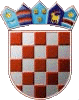 REPUBLIKA HRVATSKAKRAPINSKO-ZAGORSKA ŽUPANIJAOPĆINA STUBIČKE TOPLICEOPĆINSKO VIJEĆEPRIHODI I PRIMICI PO VRSTIIZVRŠENJE 31.12.2017.IZVRŠENJE 31.12.2018.IZVRŠENJE 30.09.2018.IZVRŠENJE 30.09.2019.Prihodi od poreza5.367.754,695.877.082,444.322.465,865.151.178,47Pomoći iz inozemstva i od subjekata unutar općeg proračuna1.441.033,002.514.687,561.547.334,383.407.229,32Prihodi od imovine216.698,48207.903,84152.764,14147.125,43Prihodi od upravnih i administrativnih pristojbi, pristojbi po posebnim propisima i naknada875.092,64839.782,52556.954,37582.344,38Prihodi od prodaje proizvoda i roba te pruženih usluga i prihodi od donacija241.584,33229.193,73180.634,19181.042,94Kazne, upravne mjere te ostali prihodi26.194,1521.773,8818.344,126.019,34UKUPNO PRIHODI POSLOVANJA8.168.357,299.690.423,976.778.497,069.474.939,88Prihodi od prodaje proizvedene dugotrajne imovine 2.469,111.890,003.500,003.394,14UKUPNO PRIHODI OD PRODAJE NEFINANCIJSKE IMOIVNE2.469,111.890,003.500,003.394,14Primici od financijske imovine i zaduživanja0,000,000,001.933.316,75UKUPNO PRIMICI:0,000,000,001.933.316,75UKUPNO PRIHODI I PRIMICI:8.170.826,409.692.313,976.781.997,0611.411.650,77RASHODI I IZDACI PO VRSTIIZVRŠENJE 31.12.2017.IZVRŠENJE 31.12.2018.IZVRŠENJE 30.09.2018.IZVRŠENJE 30.09.2019.Rashodi za zaposlene2.147.650,622.302.867,201.650.975,371.705.729,61Materijalni rashodi2.786.956,363.287.637,632.414.499,062.554.254,91Financijski rashodi34.004,8923.942,3919.089,1643.740,46Subvencije41.146,0335.205,0519.555,6814.919,82Pomoći dane u inozemstvo i unutar općeg proračuna289.291,38300.241,55215.292,88174.034,22Naknade građanima i kućanstvima na temelju osiguranja i druge naknade624.738,04614.223,48398.521,68420.513,08Ostali rashodi (donacije)810.160,63790.399,91529.486,68797.677,62UKUPNO RASHODI POSLOVANJA6.733.947,957.354.517,215.247.420,515.710.869,72Rashodi za nabavu neproizvedene dugotrajne imovine48.645,3390.400,6532.450,0662.992,71Rashodi za nabavu proizvedene dugotrajne imovine1.038.632,211.310.012,28951.248,476.535.169,61Rashodi za dodatna ulaganja na nefinancijskoj imovini10.375,002.299.254,1722.244,8015.759,41UKUPNO RASHODI ZA NABAVU NEFINANCIJSKE IMOVINE1.097.652,543.699.667,101.005.943,336.613.921,73Izdaci za financijsku imovinu i otplate zajmova0,000,000,0020.138,72UKUPNO IZDACI:0,000,000,0020.138,72UKUPNO RASHODI I IZDACI:7.831.600,4911.054.184,316.253.363,8412.344.930,17OPISIZVRŠENJE 31.12.2017.IZVRŠENJE 31.12.2018.IZVRŠENJE 30.09.2018.IZVRŠENJE 30.09.2019.Ukupni prihodi8.170.826,409.692.313,976.781.997,069.478.334,02Ukupni primici0,000,000,001.933.316,75Ukupni rashodi7.831.600,4911.054.184,316.253.363,8412.324.791,45Ukupni izdaci0,000,000,0020.138,72Financijski rezultat339.225,91-1.361.870,34528.633,22-933.279,40Preneseni manjak iz prethodnih godina-1.084.411,72-792.505,81-792.505,81-2.154.376,15Manjak za pokriće u sljedećem razdoblju-792.505,81-2.154.376,15-263.872,59-3.087.655,55Povrat državne potpore iz 2014. godine u državni proračun-47.320,00NAZIV MJEREOPIS/NAČIN PROVEDBEROK PROVEDBEOdlukom o donošenju proračuna te izmjenama i dopunama planirati pokriće manjkaProračun koji uključuje rezultat poslovanja pruža cjelovit financijski okvir za donošenje odluka o budućoj potrošnji i izvorima financiranja. 15. studenog 2019., a prema potrebi prilikom izmjena i dopuna Proračuna u narednom razdobljuKod planiranja i izvršavanja proračuna prioritet imaju zakonske i ugovorne obvezeMjera podrazumijeva prioritetno podmirivanje već preuzetih obveza, odnosno zakonskih obveza (financiranje redovne djelatnosti proračunskog korisnika i jedinstvenog upravno odjela, vatrogastva i dr.)KontinuiranoKontinuirano praćenje naplate prihoda i preuzimanje obveza u skladu s njihovim ostvarenjemMjera uključuje preuzimanje obveza u skladu s dinamikom ostvarenja izvora financiranja kako je definirano u Planu proračuna. Izrada kvartalnih izvještaja o realizaciji Proračuna.KvartalnoPravovremeno poduzimanje mjera naplate potraživanjaPostupanje prema Proceduri za naplatu općinskih prihodaKontinuiranoPovećanje financiranja proračunskih projekata i aktivnosti iz tekućih i kapitalnih pomoći prijavom projekata na natječaje europskih i drugih fondovaMjera uključuje oslobađanje sredstava iz izvora Opći prihodi i primici (porezni prihodi) i financiranje što više aktivnosti i projekata iz drugih izvora (nacionalni i međunarodni natječaji) KontinuiranoUpravljanje nekretninama  u vlasništvu općineUčinkovito raspolaganje nekretninama (zakup, najam, prodaja)Tijekom 2020. godine i narednih godinaSmanjenje materijalnih rashoda uz zadržavanje kvalitete rada i pružanja usluga građanimaMaksimalna racionalizacija materijalnih rashodaKontinuirano